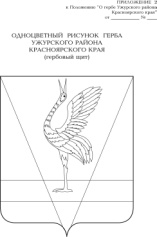 АДМИНИСТРАЦИЯ УЖУРСКОГО РАЙОНАКРАСНОЯРСКОГО КРАЯ		ПОСТАНОВЛЕНИЕ26.12.0023	      г. Ужур                                                     № 996О внесении изменений в постановление администрации Ужурского района от 27.02.2017 № 90 «О создании комиссии по делам инвалидов»  	В соответствии с Указом Президента Российской Федерации от 02.10.1992 №1157 «О дополнительных мерах государственной поддержки инвалидов», Законом Красноярского края от 04.06.2019 № 7-2828 «О внесении изменений в Законы края о наделении органов местного самоуправления муниципальных районов и городских округов края отдельными государственными полномочиями в сфере социальной поддержки и социального обслуживания граждан», руководствуясь Уставом Ужурского района, ПОСТАНОВЛЯЮ:        1. Внести в постановление администрации Ужурского района от 27.02.2017 № 90 «О создании комиссии по делам инвалидов» следующие изменения:	-  приложение № 1 читать в новой редакции согласно приложению.            -  в приложении № 2  пункт 8 считать утратившим силу.        2. Контроль за исполнением  постановления возложить на заместителя главы по социальным вопросам В.А.Богданову.        3. Постановление вступает в силу в день, следующий за днем его официального опубликования в специальном выпуске газеты «Сибирский хлебороб».Глава района			                                                  	К.Н. Зарецкий   Приложение     к постановлению администрации   Ужурского района от 26.12.2023 № 996Состав комиссии по делам инвалидовФамилия имя отчествоДолжностьПредседатель комиссии:Председатель комиссии:Зарецкий Константин Николаевич- глава Ужурского районаЗаместитель председателя комиссии:Заместитель председателя комиссии:Богданова Виктория Александровна- заместитель главы по социальным вопросам Секретарь комиссии:Секретарь комиссии:Харченко Юлия Николаевна- ведущий специалист по правовым вопросамЧлены комиссии:Члены комиссии:Шурова Оксана Амрихудовна- главный врач КГБУЗ «Ужурская районная больница» (по согласованию);Логинова Людмила Михайловна- председатель Ужурской районной общественной организации Всероссийского общества инвалидов (по согласованию);Луковников Александр Владимирович- директор краевого государственного казенного учреждения «Центр занятости населения Ужурского района» (по согласованию);Шахов Павел Геннадьевич- начальник территориального отделения КГКУ «УСЗН» по Ужурскому району и ЗАТО п. Солнечный (по согласованию);Ширяев Борис Иванович- руководитель Бюро №20 - филиал ФКУ «ГБ МСЭ по Красноярскому краю» (по согласованию).